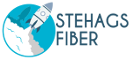 Kallelse till extrastämmaSöndagen den 10 december klockan 14
Stehagskolans matsalVal av ordförande för stämmanVal av sekreterare för stämmanVal av två justerareStyrelsens förslag till utgifts- och inkomststat samt debiteringslängdStyrelsen föreslår att debiteringen per månad fastställas till 360 kr per andel för medlemmar i Hassle GA:6 (Stehags Kyrkby, Sjöholmen och Ringsjöbaden). Dessa debiteras kvartalsvis i förskott, 1080 kronor per kvartal. Debiteringen sker sista vardagen i december, mars, maj och september och gälla för kvartalet som följer. Fakturaavgiften är 25 kronor per avisering. Uttaxerat belopp som inte inbetalas efter påminnelser kommer att överlämnas till utmätning.Meddelande av plats där protokollet från stämman hålls tillgängligt